安全评价报告信息公布表机构名称湖北景深安全技术有限公司湖北景深安全技术有限公司湖北景深安全技术有限公司资质证号APJ-（鄂）-002APJ-（鄂）-002委托单位湖北山水化工有限公司湖北山水化工有限公司湖北山水化工有限公司湖北山水化工有限公司湖北山水化工有限公司湖北山水化工有限公司项目名称10万吨/年化工专用中间体项目（一期）安全验收评价10万吨/年化工专用中间体项目（一期）安全验收评价10万吨/年化工专用中间体项目（一期）安全验收评价10万吨/年化工专用中间体项目（一期）安全验收评价10万吨/年化工专用中间体项目（一期）安全验收评价10万吨/年化工专用中间体项目（一期）安全验收评价业务类别化学原料、化学品及医药制造业化学原料、化学品及医药制造业化学原料、化学品及医药制造业化学原料、化学品及医药制造业化学原料、化学品及医药制造业化学原料、化学品及医药制造业安全评价过程控制情况安全评价过程控制情况安全评价过程控制情况安全评价过程控制情况安全评价过程控制情况安全评价过程控制情况安全评价过程控制情况安全评价项目管理项目组长项目组长技术负责人技术负责人过程控制负责人过程控制负责人安全评价项目管理谭辉谭辉邹德新邹德新余海波余海波编制过程报告编制人报告编制人报告提交日期报告提交日期报告审核人报告审批人编制过程夏鹏、周智鑫夏鹏、周智鑫2021.12.302021.12.30张苛邹德新安全评价项目参与人员姓名认定专业安全评价师从业识别卡/证书编号安全评价师从业识别卡/证书编号注册安全工程师注册证号是否专职安全评价项目参与人员谭  辉化工工艺/化工机械028934/S011032000110192001025028934/S01103200011019200102542180175866专职安全评价项目参与人员鲁小芳安全工程036168/S011032000110193000940036168/S011032000110193000940/专职安全评价项目参与人员王正飞自动化035979/S011032000110192001415035979/S01103200011019200141542190219274专职安全评价项目参与人员周智鑫化工工艺035980/S011032000110192001446035980/S01103200011019200144642190219314专职安全评价项目参与人员冀仕盛电气012346/0800000000207709012346/0800000000207709/专职安全评价项目参与人员夏  鹏化工工艺035984/S011032000110192000988035984/S011032000110192000988/专职项目简介项目简介项目简介项目简介项目简介项目简介项目简介湖北山水化工有限公司是杭州富阳山水置业有限公司于2004年2月投资近亿元，收购原宜昌昌龙氯碱化工有限公司后，成立的一家公司，2019年9月20日，根据宜昌市委、市政府《关于化工产业专项整治及转型升级的意见》及《枝江市化工产业专项整治及转型升级实施方案》文件要求，湖北山水化工有限公司原厂关闭，实施整体搬迁。湖北山水化工有限公司10万吨/年化工专用中间体项目（一期）具体包含2万吨/年邻（对）氯甲苯、0.5万吨/年邻（对）氯苯甲醛生产装置及其配套辅助设施。此外，公司建设的5万吨/年离子膜烧碱（食品级）搬迁升级改造项目与本项目同时建设完成，同时进行验收。湖北山水化工有限公司是杭州富阳山水置业有限公司于2004年2月投资近亿元，收购原宜昌昌龙氯碱化工有限公司后，成立的一家公司，2019年9月20日，根据宜昌市委、市政府《关于化工产业专项整治及转型升级的意见》及《枝江市化工产业专项整治及转型升级实施方案》文件要求，湖北山水化工有限公司原厂关闭，实施整体搬迁。湖北山水化工有限公司10万吨/年化工专用中间体项目（一期）具体包含2万吨/年邻（对）氯甲苯、0.5万吨/年邻（对）氯苯甲醛生产装置及其配套辅助设施。此外，公司建设的5万吨/年离子膜烧碱（食品级）搬迁升级改造项目与本项目同时建设完成，同时进行验收。湖北山水化工有限公司是杭州富阳山水置业有限公司于2004年2月投资近亿元，收购原宜昌昌龙氯碱化工有限公司后，成立的一家公司，2019年9月20日，根据宜昌市委、市政府《关于化工产业专项整治及转型升级的意见》及《枝江市化工产业专项整治及转型升级实施方案》文件要求，湖北山水化工有限公司原厂关闭，实施整体搬迁。湖北山水化工有限公司10万吨/年化工专用中间体项目（一期）具体包含2万吨/年邻（对）氯甲苯、0.5万吨/年邻（对）氯苯甲醛生产装置及其配套辅助设施。此外，公司建设的5万吨/年离子膜烧碱（食品级）搬迁升级改造项目与本项目同时建设完成，同时进行验收。湖北山水化工有限公司是杭州富阳山水置业有限公司于2004年2月投资近亿元，收购原宜昌昌龙氯碱化工有限公司后，成立的一家公司，2019年9月20日，根据宜昌市委、市政府《关于化工产业专项整治及转型升级的意见》及《枝江市化工产业专项整治及转型升级实施方案》文件要求，湖北山水化工有限公司原厂关闭，实施整体搬迁。湖北山水化工有限公司10万吨/年化工专用中间体项目（一期）具体包含2万吨/年邻（对）氯甲苯、0.5万吨/年邻（对）氯苯甲醛生产装置及其配套辅助设施。此外，公司建设的5万吨/年离子膜烧碱（食品级）搬迁升级改造项目与本项目同时建设完成，同时进行验收。湖北山水化工有限公司是杭州富阳山水置业有限公司于2004年2月投资近亿元，收购原宜昌昌龙氯碱化工有限公司后，成立的一家公司，2019年9月20日，根据宜昌市委、市政府《关于化工产业专项整治及转型升级的意见》及《枝江市化工产业专项整治及转型升级实施方案》文件要求，湖北山水化工有限公司原厂关闭，实施整体搬迁。湖北山水化工有限公司10万吨/年化工专用中间体项目（一期）具体包含2万吨/年邻（对）氯甲苯、0.5万吨/年邻（对）氯苯甲醛生产装置及其配套辅助设施。此外，公司建设的5万吨/年离子膜烧碱（食品级）搬迁升级改造项目与本项目同时建设完成，同时进行验收。湖北山水化工有限公司是杭州富阳山水置业有限公司于2004年2月投资近亿元，收购原宜昌昌龙氯碱化工有限公司后，成立的一家公司，2019年9月20日，根据宜昌市委、市政府《关于化工产业专项整治及转型升级的意见》及《枝江市化工产业专项整治及转型升级实施方案》文件要求，湖北山水化工有限公司原厂关闭，实施整体搬迁。湖北山水化工有限公司10万吨/年化工专用中间体项目（一期）具体包含2万吨/年邻（对）氯甲苯、0.5万吨/年邻（对）氯苯甲醛生产装置及其配套辅助设施。此外，公司建设的5万吨/年离子膜烧碱（食品级）搬迁升级改造项目与本项目同时建设完成，同时进行验收。湖北山水化工有限公司是杭州富阳山水置业有限公司于2004年2月投资近亿元，收购原宜昌昌龙氯碱化工有限公司后，成立的一家公司，2019年9月20日，根据宜昌市委、市政府《关于化工产业专项整治及转型升级的意见》及《枝江市化工产业专项整治及转型升级实施方案》文件要求，湖北山水化工有限公司原厂关闭，实施整体搬迁。湖北山水化工有限公司10万吨/年化工专用中间体项目（一期）具体包含2万吨/年邻（对）氯甲苯、0.5万吨/年邻（对）氯苯甲醛生产装置及其配套辅助设施。此外，公司建设的5万吨/年离子膜烧碱（食品级）搬迁升级改造项目与本项目同时建设完成，同时进行验收。现场开展工作情况现场开展工作情况现场开展工作情况现场开展工作情况现场开展工作情况现场开展工作情况现场开展工作情况勘察人员谭辉、周智鑫谭辉、周智鑫谭辉、周智鑫谭辉、周智鑫谭辉、周智鑫谭辉、周智鑫勘察时间2021.3.10/2021.6.25/2021.9.152021.3.10/2021.6.25/2021.9.152021.3.10/2021.6.25/2021.9.152021.3.10/2021.6.25/2021.9.152021.3.10/2021.6.25/2021.9.152021.3.10/2021.6.25/2021.9.15勘察任务现场勘查、收集并核实业主单位提供的安全评价相关资料现场勘查、收集并核实业主单位提供的安全评价相关资料现场勘查、收集并核实业主单位提供的安全评价相关资料现场勘查、收集并核实业主单位提供的安全评价相关资料现场勘查、收集并核实业主单位提供的安全评价相关资料现场勘查、收集并核实业主单位提供的安全评价相关资料勘察中发现的问题项目存在问题：1、安全操作规程中部分内容需要修正。2、生产现场部分泵前排污/取样阀门、储罐和反应器底部排污阀门未加盲板或者采用双阀。3、现场液位计部分未设置上下限标识。4、氯气缓冲罐顶安全阀根部截止阀未加铅封锁定常开状态（2个）。5、罐区装卸区应急柜补充防酸碱面罩及应急药品箱。6、次钠引风机转动部位防护罩宽度不足。7、现场发现消防设施火警报警一处、屏蔽两处，需要核实并及时复位。8、本项目消防验收尚未完成。9、该公司安全总监暂未取得化工安全类注册安全工程师资格。项目存在问题：1、安全操作规程中部分内容需要修正。2、生产现场部分泵前排污/取样阀门、储罐和反应器底部排污阀门未加盲板或者采用双阀。3、现场液位计部分未设置上下限标识。4、氯气缓冲罐顶安全阀根部截止阀未加铅封锁定常开状态（2个）。5、罐区装卸区应急柜补充防酸碱面罩及应急药品箱。6、次钠引风机转动部位防护罩宽度不足。7、现场发现消防设施火警报警一处、屏蔽两处，需要核实并及时复位。8、本项目消防验收尚未完成。9、该公司安全总监暂未取得化工安全类注册安全工程师资格。项目存在问题：1、安全操作规程中部分内容需要修正。2、生产现场部分泵前排污/取样阀门、储罐和反应器底部排污阀门未加盲板或者采用双阀。3、现场液位计部分未设置上下限标识。4、氯气缓冲罐顶安全阀根部截止阀未加铅封锁定常开状态（2个）。5、罐区装卸区应急柜补充防酸碱面罩及应急药品箱。6、次钠引风机转动部位防护罩宽度不足。7、现场发现消防设施火警报警一处、屏蔽两处，需要核实并及时复位。8、本项目消防验收尚未完成。9、该公司安全总监暂未取得化工安全类注册安全工程师资格。项目存在问题：1、安全操作规程中部分内容需要修正。2、生产现场部分泵前排污/取样阀门、储罐和反应器底部排污阀门未加盲板或者采用双阀。3、现场液位计部分未设置上下限标识。4、氯气缓冲罐顶安全阀根部截止阀未加铅封锁定常开状态（2个）。5、罐区装卸区应急柜补充防酸碱面罩及应急药品箱。6、次钠引风机转动部位防护罩宽度不足。7、现场发现消防设施火警报警一处、屏蔽两处，需要核实并及时复位。8、本项目消防验收尚未完成。9、该公司安全总监暂未取得化工安全类注册安全工程师资格。项目存在问题：1、安全操作规程中部分内容需要修正。2、生产现场部分泵前排污/取样阀门、储罐和反应器底部排污阀门未加盲板或者采用双阀。3、现场液位计部分未设置上下限标识。4、氯气缓冲罐顶安全阀根部截止阀未加铅封锁定常开状态（2个）。5、罐区装卸区应急柜补充防酸碱面罩及应急药品箱。6、次钠引风机转动部位防护罩宽度不足。7、现场发现消防设施火警报警一处、屏蔽两处，需要核实并及时复位。8、本项目消防验收尚未完成。9、该公司安全总监暂未取得化工安全类注册安全工程师资格。项目存在问题：1、安全操作规程中部分内容需要修正。2、生产现场部分泵前排污/取样阀门、储罐和反应器底部排污阀门未加盲板或者采用双阀。3、现场液位计部分未设置上下限标识。4、氯气缓冲罐顶安全阀根部截止阀未加铅封锁定常开状态（2个）。5、罐区装卸区应急柜补充防酸碱面罩及应急药品箱。6、次钠引风机转动部位防护罩宽度不足。7、现场发现消防设施火警报警一处、屏蔽两处，需要核实并及时复位。8、本项目消防验收尚未完成。9、该公司安全总监暂未取得化工安全类注册安全工程师资格。评价项目其他信息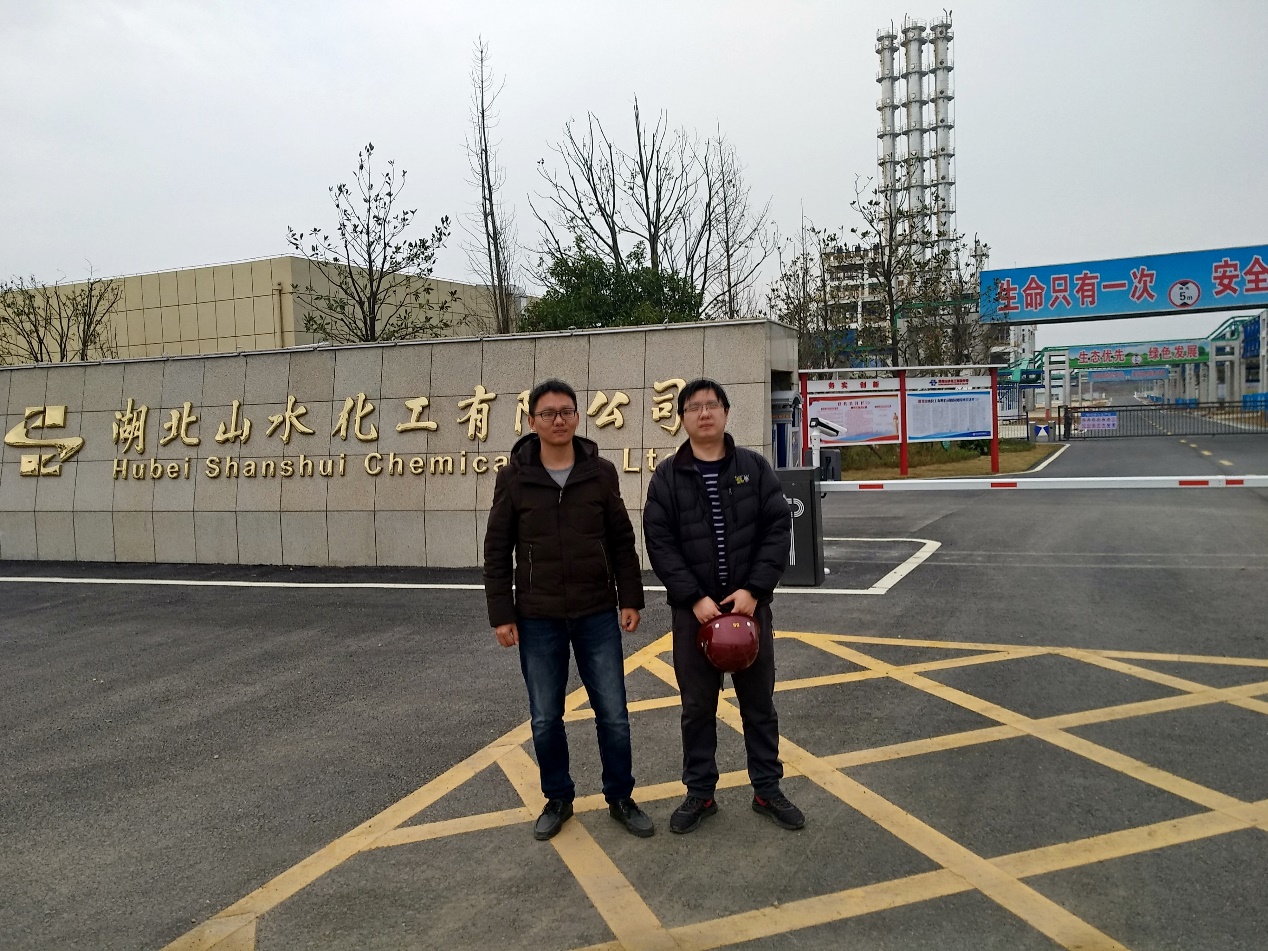 